8. týdenní domácí úkol – 14. 11. – 21. 11.	Jméno:___________________________
Pokus se složit vyjmenovaná slova po L a tvoř s nimi věty.LKOÝ _____________	NOTUPLY _________________PŠLY _____________	KATVZLY __________________ÝSYL _____________	LYPENĚK __________________	__________________________________________________________________________________________________________________________________________________________________________________________________________________________________________________________________________________________________________________________________________________________________________________________________________________________________________________________________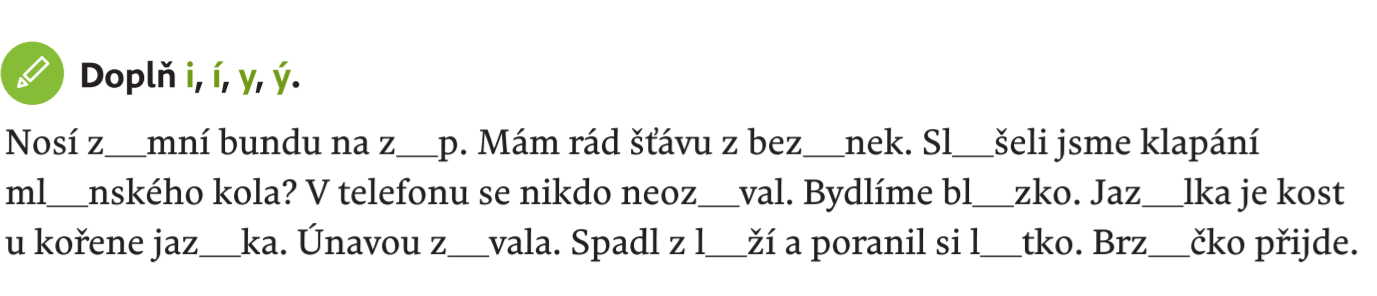 Přečti si text a odpověz na otázky.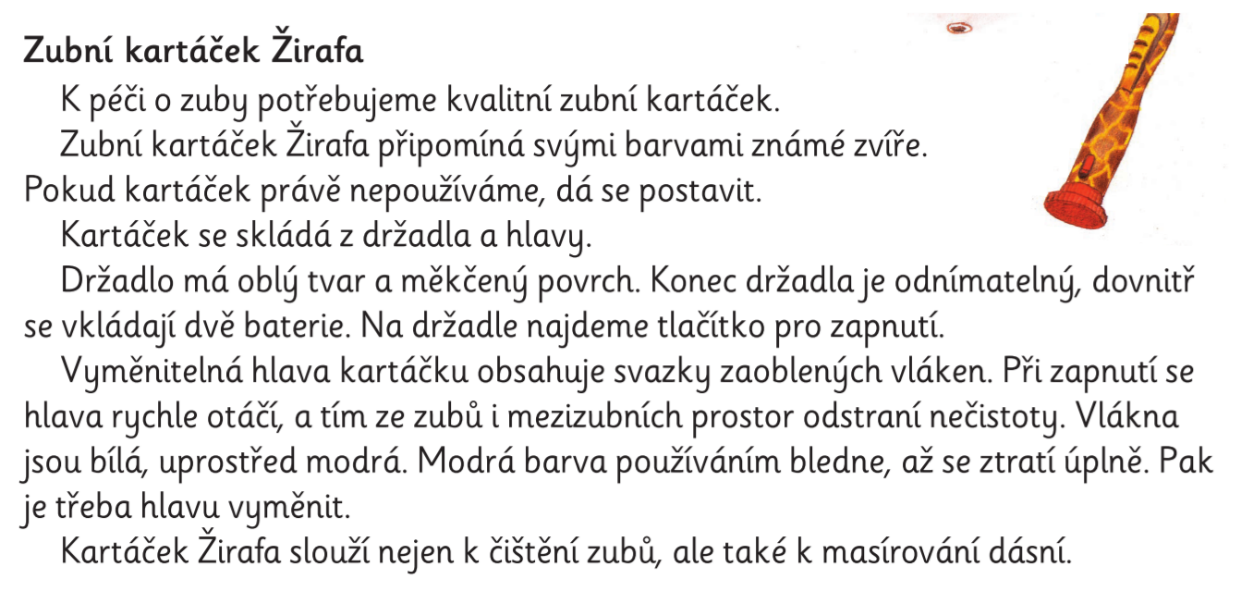 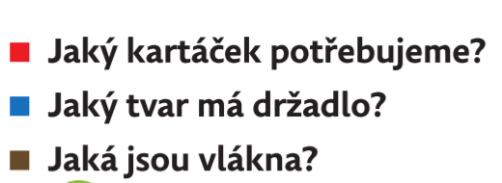 	_____________________________________________	_____________________________________________	_____________________________________________Písemně odečtu.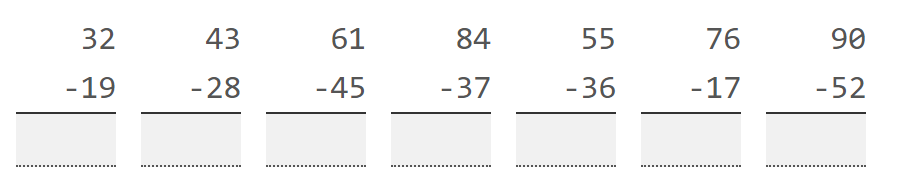 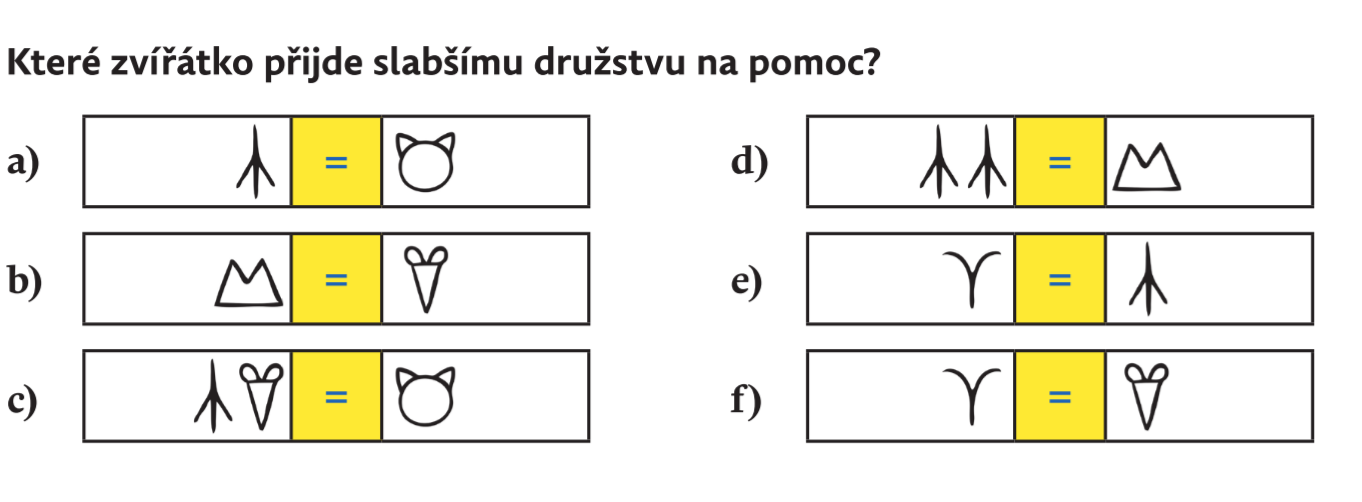 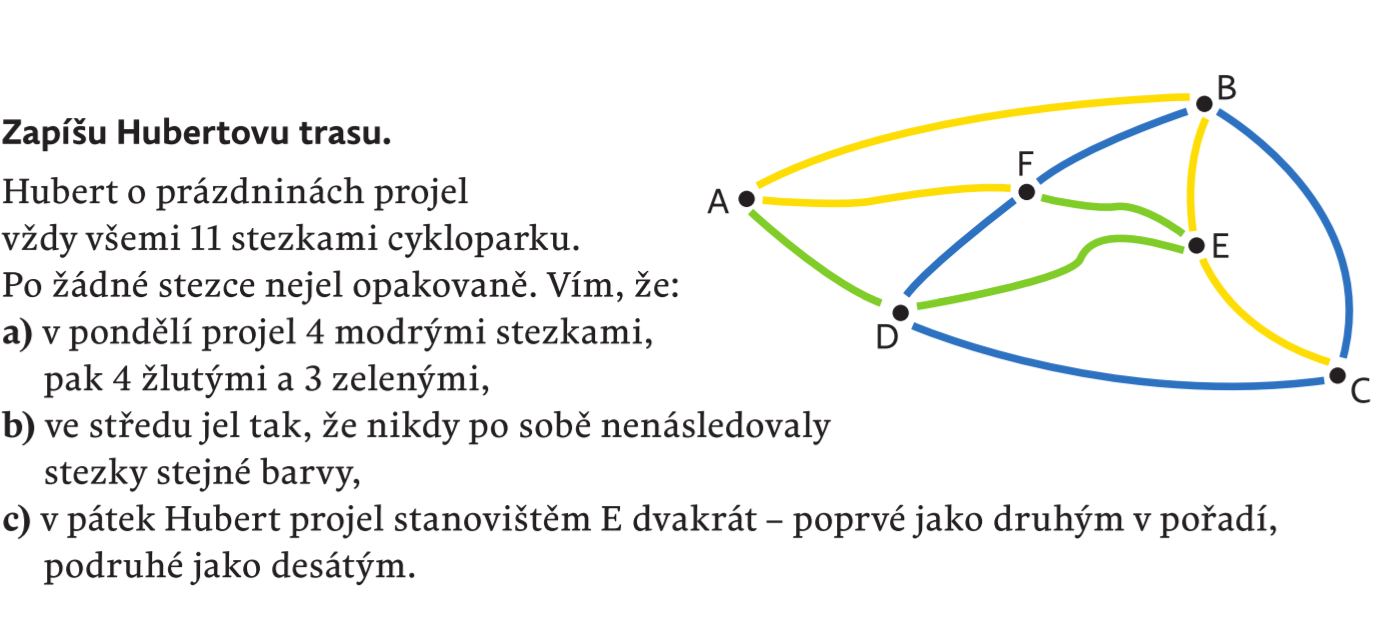 ____________________________________________________________________________________________________________________________________________________________________________________________________________________________________